RegistrationOur meeting will take place on November 3, 2018. Please fill out the registration and send it directly to museum@hp-collection.org . Like every year we depend on your pre-sentations. We would be happy if you could present something to us. After the meeting, we traditionally have dinner together. We won't go to a restaurant this year, but will eat at the place of the meeting. We have decided to serve you an original Swiss cheese fondue.You are free to pay the contribution for the meeting on the day itself or to transfer it conveniently in advance to my account:Paypal: m.wehrli@balcab.chBank transfer: IBAN CH44 0900 0000 4070 0621 3 (Matthias Wehrli)We are looking forward to welcome you on 3 November. 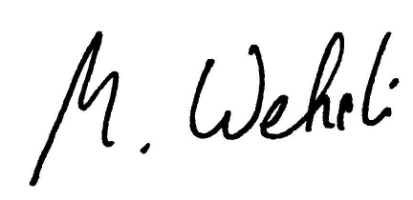 SurnameFirst nameStreetNr.ZIP CodePlaceEmailMobilePositionTopicScheduleRegistration